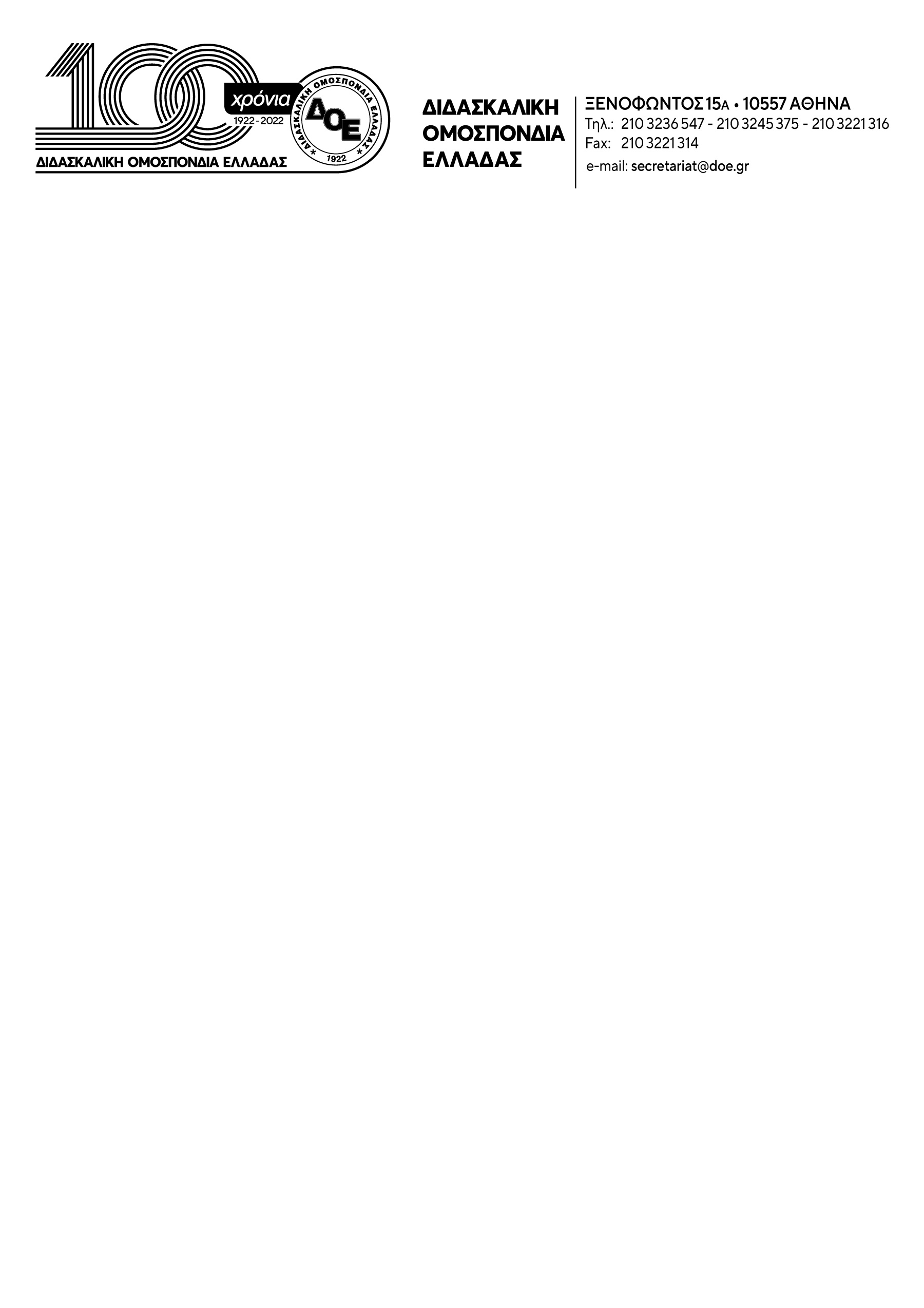 Θέμα: Οδύνη για την τραγική απώλεια του μαθητή στις Σέρρες	Το Δ.Σ. της Δ.Ο.Ε. εκφράζει την οδύνη και τα θερμά συλλυπητήρια των εκπαιδευτικών της πρωτοβάθμιας εκπαίδευσης προς την οικογένεια του μαθητή της ΣΤ΄ τάξης του 9ου Δημοτικού Σχολείου Σερρών που έχασε τη ζωή του με τόσο τραγικό τρόπο στον χώρο όπου βρισκόταν για να οπλιστεί με γνώση, αξίες και αρχές ως εφόδια για τη ζωή του.	Πρόκειται για μια απώλεια που γεμίζει θλίψη μα και οργή τους εκπαιδευτικούς και τους γονείς που παλεύουμε καθημερινά για να κρατήσουμε ζωντανή τη δημόσια εκπαίδευση.	Ο θάνατος του μικρού μαθητή και ο τραυματισμός των δύο συμμαθητών του δεν είναι απλά ένα ατύχημα. Είναι ένας κρίκος που με τραγικό τρόπο δεν συνδέθηκε με την οδυνηρή αλυσίδα του «από θαύμα δεν θρηνήσαμε θύματα» που συχνά ξεστομίζουμε στα σχολεία ως αποτέλεσμα του τρόπου με τον οποίο αυτά «συντηρούνται» και της ανευθυνότητας με την οποία λειτουργούν όλοι οι «υπεύθυνοι» από την πολιτική ηγεσία του Υ.ΠΑΙ.Θ. μέχρι και τις δημοτικές αρχές. Όλων αυτών που τώρα σπεύδουν να αποτινάξουν από πάνω τους, αντί να αναλάβουν, τις ευθύνες για ολέθριες παραλήψεις και λάθη που ως Ομοσπονδία συνεχώς επισημαίνουμε και να τις αναζητήσουν στους μόνους οι οποίοι καθημερινά μοχθούν αθωράκιστοι για τη μάθηση και την ασφάλεια των μαθητών. Τους εκπαιδευτικούς.  	Εκφράζοντας για μια ακόμη φορά την οδύνη όλων των εκπαιδευτικών της πρωτοβάθμιας εκπαίδευσης, ευχόμαστε ο χαμός του μικρού μαθητή μας να είναι ο τελευταίος που συμβαίνει μέσα στο χώρο της ζωής, της χαράς και της γνώσης. Το σχολείο.	Την Πέμπτη 15 Δεκεμβρίου καλούμε όλους τους εκπαιδευτικούς να συμμετέχουν δυναμικά στην απεργιακή κινητοποίηση και στη συγκέντρωση Δ.Ο.Ε. – Ο.Λ.Μ.Ε. στις 12 στα Προπύλαια διεκδικώντας εργασία και μισθό με αξιοπρέπεια και ουσιαστική στήριξη του δημόσιου σχολείου. 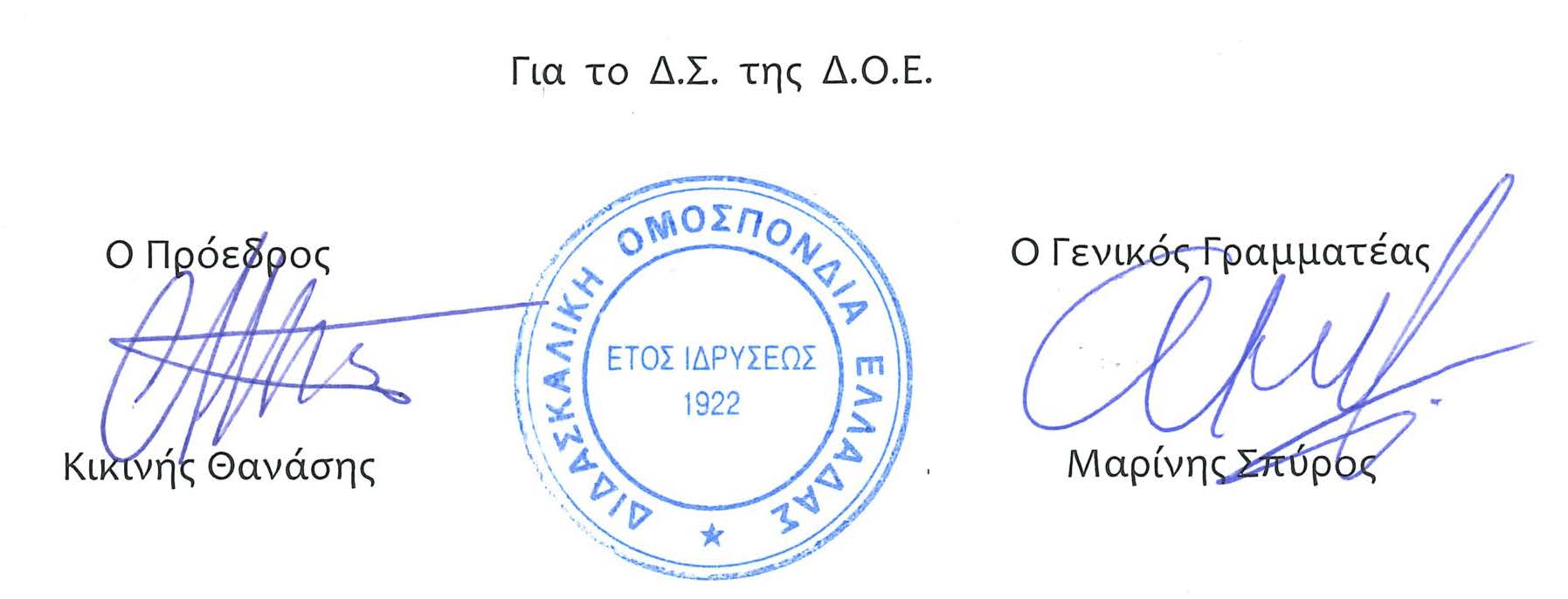 Αρ. Πρωτ. 241Αθήνα 6/12/2022 ΠροςΤους Συλλόγους Εκπαιδευτικών Π.Ε.